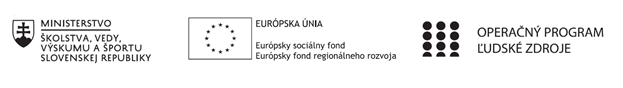 Správa o činnosti pedagogického klubu Príloha:Prezenčná listina zo stretnutia pedagogického klubuFotografie zo stretnutia klubu matematikyPrioritná osVzdelávanieŠpecifický cieľ1.1.1 Zvýšiť inkluzívnosť a rovnaký prístup ku kvalitnému vzdelávaniu a zlepšiť výsledky a kompetencie detí a žiakovPrijímateľZákladná škola, Štúrova 341, Hanušovce nad TopľouNázov projektuRozvoj funkčnej gramotnosti žiakov v základnej školeKód projektu  ITMS2014+312011Q919Názov pedagogického klubu Klub matematiky na 1. stupni ZŠDátum stretnutia  pedagogického klubu9.05.2019Miesto stretnutia  pedagogického klubuUčebňa II. AMeno koordinátora pedagogického klubuMgr. Anna RiškováOdkaz na webové sídlo zverejnenej správyhttps://zshanusovce.edupage.org/text17/ Manažérske zhrnutie:krátka anotácia, kľúčové slová   Vytvorením databázy knižnej a časopiseckej literatúry získame prehľad o aktuálnych námetoch na rozvoj matematickej gramotnosti, z ktorej je možné čerpať pri tvorbe pracovných listov. Prostredníctvom zostaveného portfólia, ktoré ponúka pracovné listy s pútavým grafickým spracovaním a matematizáciou bežných reálnych situácií, môžeme žiakom primárneho vzdelávania priblížiť spôsob ich riešenia, naviesť ich k hľadaniu súvislostí a modelovaniu  matematických situácií. Touto formou  podnietime  prirodzenú zvedavosť žiakov a zároveň získame spätnú väzbu o vytváraní  ich konkrétnych matematických predstáv.  Kľúčové slová: portfólium pracovných listov, matematizácia reálnych situácií, matematická                         gramotnosť Hlavné body, témy stretnutia, zhrnutie priebehu stretnutia: Knižné a časopisecké zdroje         1. Zostavenie návrhov na prípravu databázy knižnej a časopiseckej literatúry na rozvoj             matematickej gramotnosti.         2. Pokračovanie v tvorbe PL,  praktická realizácia.   3. Diskusia   Úvodné privítanie členov klubu matematiky. Podpísanie prezenčnej listiny a oboznámenie s témou stretnutia.1. S členmi klubu sme prehľadali rôzne časopisy a knižné publikácie. Vytypovali sme niekoľko    umeleckých textoch približujúcich Vzácne zdroje prírody so zameraním na vodu, z ktorých sme    motivačne vychádzali pri tvorbe zadaní úloh pre 1. – 4. ročník so zreteľom priblížiť žiakom reálne   situácie, ktoré môžu pozorovať vo svojom blízkom okolí v rámci rozvoja matematickej, čitateľskej   a prírodovednej gramotnosti. Vybraté texty s uvedením zdroja sú súčasne aplikované  pri tvorbe   pracovného listu v klube prírodovedy a tiež v klube slovenského jazyka a literatúry. 2. Každý pracovný tím v rámci svojho prideleného ročníka pristúpil k praktickej realizácii    pracovného listu. Svoje výsledky práce v závere klubu odovzdali  koordinátorke klubu    matematiky. 3. V rámci diskusie sme  si prakticky ukázali rôzne formy pri úprave použitých obrázkov     a zároveň sme riešili grafické usporiadanie úloh na pracovnom liste.Závery a odporúčania:Vzájomne konzultovať, podeliť sa o skúseností a nápady pri tímovej spolupráci na pracovnom liste a tiež kooperovať aj s členmi klubov prírodovedy a slovenského jazyka a literatúry.Doplniť k úlohám použité zdroje a začať pracovať  na  popise zamerania pracovného listu po metodickej stránke, súčasťou čoho sú: cieľ, kľúčové kompetencie, metódy, pomôcky, ...Vypracoval (meno, priezvisko)Mgr. Anna RiškováDátum10.05.2019PodpisSchválil (meno, priezvisko)PaedDr. Viera HodoškováDátumPodpis